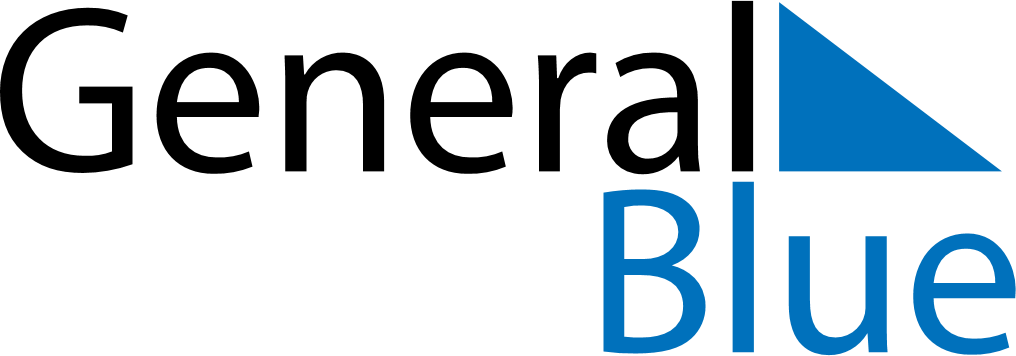 June 2024June 2024June 2024June 2024June 2024June 2024June 2024Wagar, Kassala, SudanWagar, Kassala, SudanWagar, Kassala, SudanWagar, Kassala, SudanWagar, Kassala, SudanWagar, Kassala, SudanWagar, Kassala, SudanSundayMondayMondayTuesdayWednesdayThursdayFridaySaturday1Sunrise: 5:02 AMSunset: 6:03 PMDaylight: 13 hours and 1 minute.23345678Sunrise: 5:02 AMSunset: 6:04 PMDaylight: 13 hours and 1 minute.Sunrise: 5:02 AMSunset: 6:04 PMDaylight: 13 hours and 2 minutes.Sunrise: 5:02 AMSunset: 6:04 PMDaylight: 13 hours and 2 minutes.Sunrise: 5:02 AMSunset: 6:04 PMDaylight: 13 hours and 2 minutes.Sunrise: 5:02 AMSunset: 6:05 PMDaylight: 13 hours and 2 minutes.Sunrise: 5:02 AMSunset: 6:05 PMDaylight: 13 hours and 3 minutes.Sunrise: 5:02 AMSunset: 6:05 PMDaylight: 13 hours and 3 minutes.Sunrise: 5:02 AMSunset: 6:06 PMDaylight: 13 hours and 3 minutes.910101112131415Sunrise: 5:02 AMSunset: 6:06 PMDaylight: 13 hours and 3 minutes.Sunrise: 5:02 AMSunset: 6:06 PMDaylight: 13 hours and 4 minutes.Sunrise: 5:02 AMSunset: 6:06 PMDaylight: 13 hours and 4 minutes.Sunrise: 5:02 AMSunset: 6:07 PMDaylight: 13 hours and 4 minutes.Sunrise: 5:02 AMSunset: 6:07 PMDaylight: 13 hours and 4 minutes.Sunrise: 5:02 AMSunset: 6:07 PMDaylight: 13 hours and 4 minutes.Sunrise: 5:03 AMSunset: 6:07 PMDaylight: 13 hours and 4 minutes.Sunrise: 5:03 AMSunset: 6:08 PMDaylight: 13 hours and 5 minutes.1617171819202122Sunrise: 5:03 AMSunset: 6:08 PMDaylight: 13 hours and 5 minutes.Sunrise: 5:03 AMSunset: 6:08 PMDaylight: 13 hours and 5 minutes.Sunrise: 5:03 AMSunset: 6:08 PMDaylight: 13 hours and 5 minutes.Sunrise: 5:03 AMSunset: 6:08 PMDaylight: 13 hours and 5 minutes.Sunrise: 5:03 AMSunset: 6:09 PMDaylight: 13 hours and 5 minutes.Sunrise: 5:04 AMSunset: 6:09 PMDaylight: 13 hours and 5 minutes.Sunrise: 5:04 AMSunset: 6:09 PMDaylight: 13 hours and 5 minutes.Sunrise: 5:04 AMSunset: 6:09 PMDaylight: 13 hours and 5 minutes.2324242526272829Sunrise: 5:04 AMSunset: 6:10 PMDaylight: 13 hours and 5 minutes.Sunrise: 5:05 AMSunset: 6:10 PMDaylight: 13 hours and 5 minutes.Sunrise: 5:05 AMSunset: 6:10 PMDaylight: 13 hours and 5 minutes.Sunrise: 5:05 AMSunset: 6:10 PMDaylight: 13 hours and 5 minutes.Sunrise: 5:05 AMSunset: 6:10 PMDaylight: 13 hours and 5 minutes.Sunrise: 5:05 AMSunset: 6:10 PMDaylight: 13 hours and 4 minutes.Sunrise: 5:06 AMSunset: 6:10 PMDaylight: 13 hours and 4 minutes.Sunrise: 5:06 AMSunset: 6:11 PMDaylight: 13 hours and 4 minutes.30Sunrise: 5:06 AMSunset: 6:11 PMDaylight: 13 hours and 4 minutes.